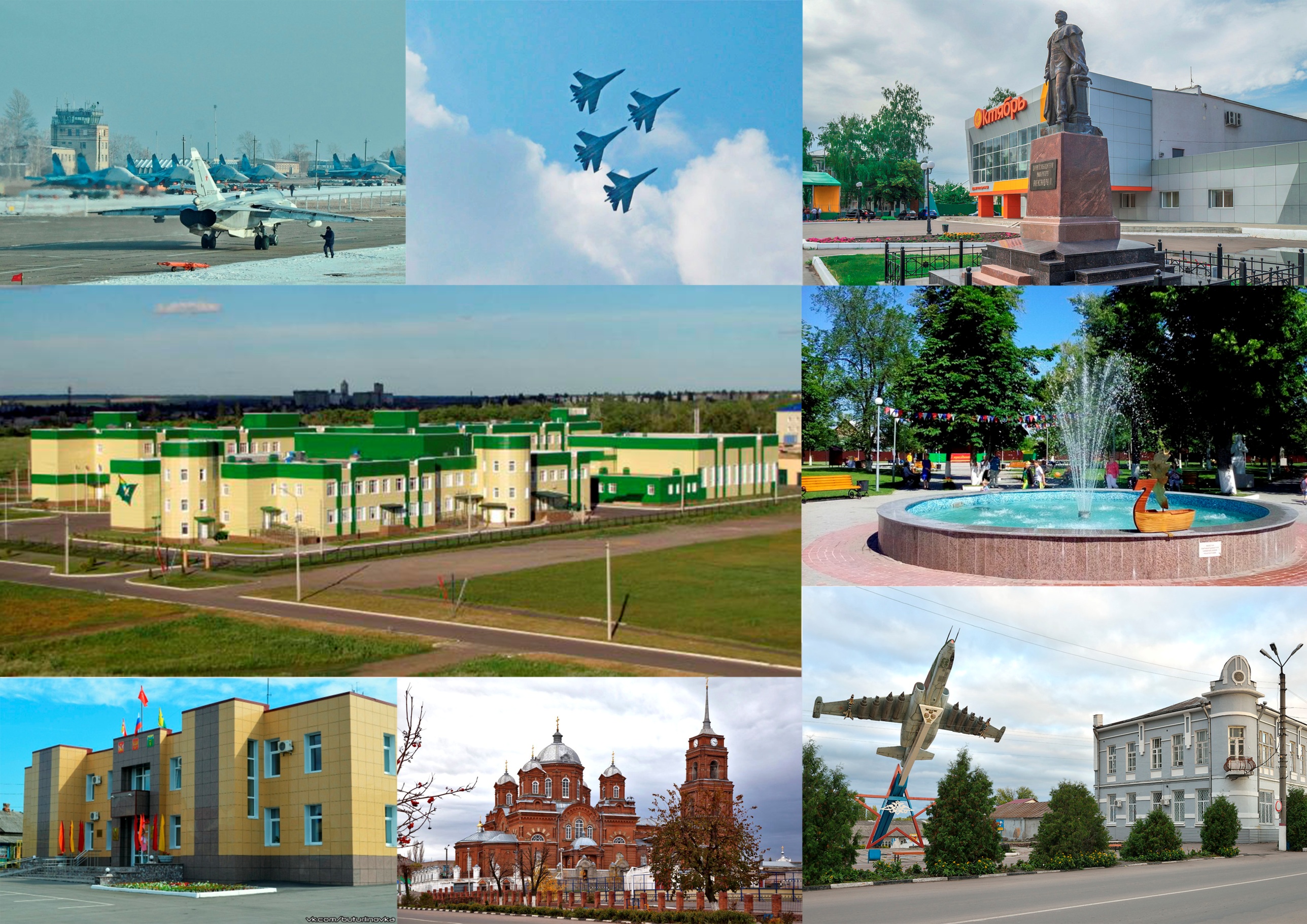 «Бюджет для граждан» познакомит Вас с положениями проекта основного финансового документа Бутурлиновского муниципального района Воронежской области – решения Совета народных депутатов Бутурлиновского муниципального района Воронежской области о районном бюджете на 2019 год и на плановый период 2020 и 2021 годов.Представленная информация предназначена для широкого круга пользователей и будет интересна и полезна как студентам, педагогам, врачам, молодым семьям, так и пенсионерам и другим категориям населения, так как районный бюджет затрагивает интересы каждого жителя Бутурлиновского муниципального района Воронежской области.Граждане – и как налогоплательщики, и как потребители общественных благ – должны быть уверены в том, что передаваемые ими в распоряжение государства средства используются прозрачно и эффективно, приносят конкретные результаты как для общества в целом, так и для каждой семьи, для каждого человека.Мы постарались в доступной и понятной для граждан форме показать основные параметры районного бюджета.Обязательное опубликование в средствах массовой информации утвержденных бюджетов и отчетов об их исполнении;Доступность иных сведений о бюджетах;Обязательная открытость для общества и средств массовой информации проектов бюджетов, обеспечение доступа к информации на едином портале бюджетной системы Российской Федерации в сети «Интернет»;Преемственность бюджетной классификации Российской Федерации, а также обеспечение сопоставимости показателей бюджета отчетного, текущего и очередного финансового года.                                                                                                                                                                     Бюджетный кодекс                                                                                                                                                                   Российской Федерации,                                                                                                                                                                     статья 36Бюджет – это план доходов и расходов на определенный период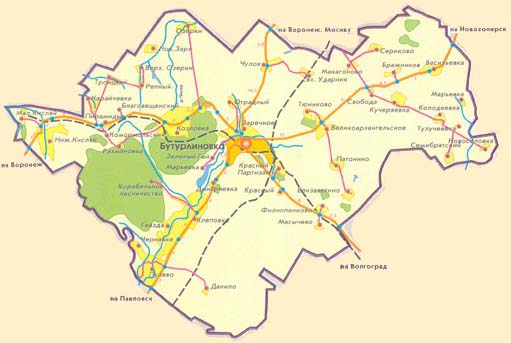           Проект районного бюджета на 2019 год и плановый период 2020 и 2021 годов сформирован в программном формате.          Всего на данный момент в Бутурлиновском муниципальном районе Воронежской области разработано 5 муниципальных программ.      Основные направления бюджетной и налоговой политики Бутурлиновского муниципального района  Воронежской области на 2019 год и на плановый период 2020 и 2021 годов (далее – Основные направления бюджетной и налоговой политики района) подготовлены в соответствии со статьями 172 и 184.2 Бюджетного кодекса Российской Федерации,  решением Совета народных депутатов Бутурлиновского муниципального района  от 06.02.2014 года  № 155 «О бюджетном процессе в Бутурлиновском районе» в целях определения подходов к формированию основных характеристик и прогнозируемых параметров проекта районного бюджета на 2018-2020 годы.       При определении Основных направлений бюджетной и налоговой политики района учтены задачи, определенные: • Стратегией социально - экономического развития Бутурлиновского муниципального района Воронежской области на период до 2035 года, утвержденной решением Совета народных депутатов Бутурлиновского муниципального района от 20.11.2018 года  № 68; • Мероприятиями по росту доходов, оптимизации расходов и совершенствованию долговой политики на 2016-2019 годы, утвержденными постановлением администрации Бутурлиновского муниципального района  от 01.12.2016 года № 529 «О мероприятиях по росту доходов, оптимизации расходов и совершенствованию долговой политики»; • Бюджетным прогнозом Бутурлиновского муниципального района на долгосрочный период до 2024 года, утвержденным постановлением администрации Бутурлиновского муниципального района  от 01.02.2019 № 22 «Об утверждении бюджетного прогноза Бутурлиновского муниципального района на долгосрочный период до 2024 года»;• муниципальными программами Бутурлиновского муниципального района Воронежской области.Основными направлениями бюджетной и налоговой политики на 2019 год и на плановый период 2020 и 2021 годов являются:- повышение эффективности мер налогового регулирования;- сохранение, укрепление и развитие налогового потенциала; - приоритезация бюджетных расходов с учетом необходимости реализации приоритетных проектов и программ; - повышение доступности и качества муниципальных услуг за счет совершенствования механизмов финансового обеспечения деятельности подведомственных учреждений;- повышение эффективности реализации муниципальных программ;- совершенствование межбюджетных отношений, повышение прозрачности, эффективности предоставления и распределения межбюджетных трансфертов, способствующих укреплению финансовой самостоятельности бюджетов муниципальных образований района;- повышение открытости и прозрачности информации об управлении общественными финансами, расширение практики общественного участия при обсуждении и принятии бюджетных решений.Районный бюджет Бутурлиновского муниципального района Воронежской области, как и большинство бюджетов в Российской Федерации, утверждается на 3 года.       Каждый год 3-летний период бюджетного планирования сдвигается на 1 год вперед, т.е. корректируются ранее утвержденные параметры 1 и 2-го года, добавляются параметры 3-го года.      При этом в составе бюджета на плановый период закладываются «условно утверждаемые» расходы, которые не распределяются по статьям, в объеме не менее 2,5 процента общего объема расходов бюджета (без учета расходов бюджета, предусмотренных за счет межбюджетных трансфертов из других бюджетов бюджетной системы Российской Федерации, имеющих целевое назначение) на первый год планового периода и не менее 5 процентов (без учета расходов бюджета, предусмотренных за счет межбюджетных трансфертов из других бюджетов бюджетной системы Российской Федерации, имеющих целевое назначение) - на второй год планового периода.Дефицит бюджета – превышение расходов бюджета над его доходами. Принимается решение об источниках покрытия дефицита, например, использовать имеющиеся накопления, остатки.Профицит бюджета – превышение доходов бюджета над его расходами. Принимается решение, как их использовать, например, накапливать резервы, остатки, погашать долг.Важно: Обязательное требование, предъявляемое к составлению и утверждению бюджета – это его сбалансированность, а при дефицитном бюджете – наличие источников покрытия этого дефицита.													                                         тыс. рублейДоходы бюджета – это безвозмездные и безвозвратные поступления денежных средств в бюджет.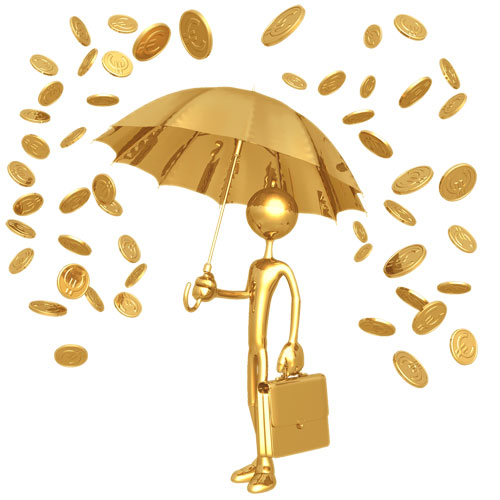 УСТАНОВЛЕНЫ НАЛОГОВЫМ КОДЕКСОМ РОССИЙСКОЙ ФЕДЕРАЦИИНалог – обязательный, индивидуально безвозмездный платеж, взимаемый с организацией и физических лиц в форме отчуждения принадлежащих им на праве собственности, хозяйственного ведения и оперативного управления денежных средств в целях финансового обеспечения деятельности государства и (или) муниципальных образований.Межбюджетные трансферты – это денежные средства, перечисляемые из одного бюджета бюджетной системы Российской Федерации другому. тыс. рублей	               тыс. рублейтыс. рублей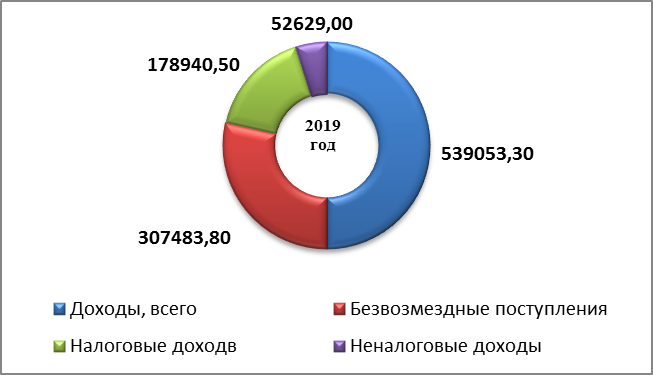 Структура налоговых и неналоговых доходов бюджета Бутурлиновского муниципального районаРасходы бюджета – это выплачиваемые из бюджета денежные средства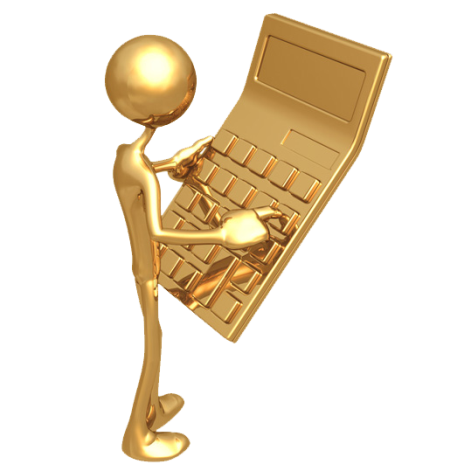 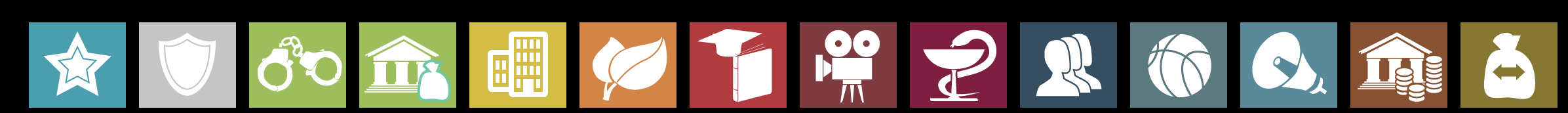 Каждый из разделов классификации имеет перечень подразделов, которые отражают основные направления реализации соответствующей функции. 	Полный перечень разделов и подразделов классификации расходов бюджетов приведен в статье 21 бюджетного кодекса Российской Федерации.Например, в составе раздела «Образование», в том числе, выделяются:Дошкольное образование; Общее образование; Дополнительное образование детей и т. д.Бюджетная классификация Российской Федерации – это группировка доходов, расходов и источников финансирования дефицитов бюджетов бюджетной системы Российской Федерации, используемая для составления и исполнения бюджетов, составления бюджетной отчетности, обеспечивающей сопоставимость показателей бюджетов бюджетной системы Российской Федерации (статья 18 Бюджетного кодекса).    Состав бюджетной классификации (статья 19 Бюджетного кодекса)Классификация доходов бюджетов;Классификация расходов бюджетов                                                       Классификация источников финансирования дефицитов бюджетов;Классификация операций публично-правовых образованийСтруктура 20-значного, единого для всех бюджетов бюджетной системы Российской Федерации, кода классификации расходов бюджетов (ведомственная структура)Муниципальная программа – это документ определяющий:Цели и задачи государственной политики в определенной сфере;Способы их достижения;3. Примерные объемы используемых финансовых ресурсов.                                                                                                                                                             тыс. рублейМуниципальная программа  Бутурлиновского муниципального района  «Управление муниципальными финансами, создание условий для эффективного и ответственного управления муниципальными финансами, повышение устойчивости бюджетов городских и сельских поселений Бутурлиновского муниципального района»                                                                                                                                                              тыс. рублей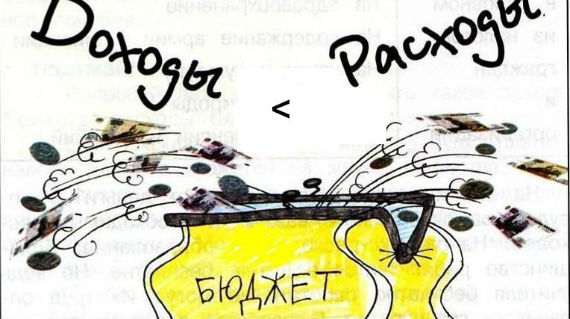 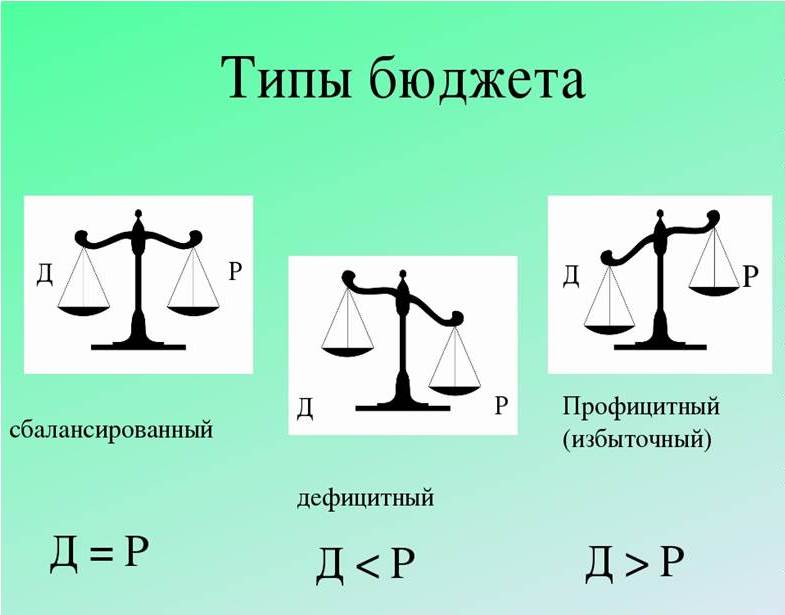 Разработка бюджета на 3-х летний периодПериодыПериодыПериодыПериодыПериодыРазработка бюджета на 3-х летний периодТТ+1Т+2Т+3Т+4Разработка бюджета на 3-х летний период20192020202120222023Разработка бюджета на 3-х летний периодОчереднойгодПлановый период2 годаПлановый период2 годаРазработкаРазработкаРазработка бюджета на 3-х летний периодКорректировкаКорректировкаРазработка бюджета на 3-х летний периодОчереднойгодПлановый период2 годаПлановый период2 годаРазработка бюджета на 3-х летний периодКорректировкаКорректировкаРазработка бюджета на 3-х летний периодОчереднойгодПлановый период2 годаПлановый период2 годаОпределение основных подходов к формированию районного бюджетаОсновные показатели прогноза социально-экономического развития Бутурлиновского муниципального районаРабота отделов администраций муниципального района и муниципальных учреждений по подготовке и обоснованию бюджетных ассигнованийОдобрение администрацией района проекта решения о районном бюджете для внесения в Совет народных депутатов Бутурлиновского муниципального района (до  15 ноября)Проведение публичных слушаний по проекту решения Проект решения о районном бюджете рассматривается на комиссиях Совета народных депутатовПроект решения о районном бюджете рассматривается на сессии районного Совета народных депутатовДОХОДЫРАСХОДЫДЕФИЦИТ (ПРОФИЦИТ)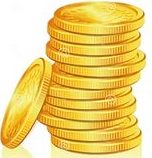 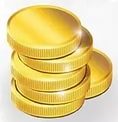 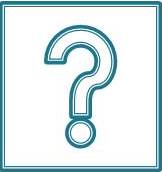 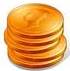 Наименование показателя2019 год2020 год2021 годДОХОДЫ, всего688 875,39616 713,87647 464,77Из них:Налоговые + неналоговые254 071,42253 646,87262 599,97РАСХОДЫ, всего704 420,39631 713,8 7662 964,77Дефицит   (-),           профицит  (+)-15 545,00- 15 000,00- 15 500,00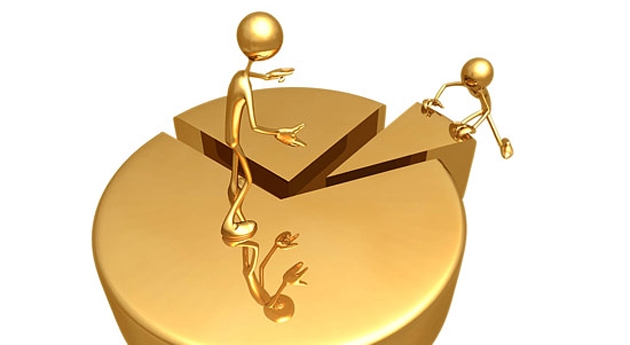 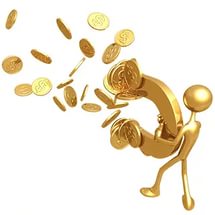 Налоги и сборы, установленные законодательствомВ бюджет муниципального районаВ бюджет муниципального района В бюджет поселений  В бюджет поселений Налоги и сборы, установленные законодательствомот предприятий, зарегистрированных на территории городского поселения от предприятий, зарегистрированных на территории сельского поселенияот предприятий, зарегистрированных на территории городского поселенияот предприятий, зарегистрированных на территории сельского поселенияНалог на доходы физических лиц39%47%10%2%Акцизы на нефтепродуктыДифференцированный норматив исходя из протяженности дорог местного значенияДифференцированный норматив исходя из протяженности дорог местного значенияДифференцированный норматив исходя из протяженности дорог местного значенияДифференцированный норматив исходя из протяженности дорог местного значенияЕдиный налог на вмененный доход100%100%Единый сельскохозяйственный налог50%70%50%30%Налог по упрощенной системе налогообложения10%10%Государственная пошлина (по видам)100%100%100%100%Земельный налог100%100%Налог на имущество физических лиц100%100%                                                                                                                                 тыс. рублей                                                                                                                                 тыс. рублей                                                                                                                                 тыс. рублей                                                                                                                                 тыс. рублейБезвозмездные поступления2019 г.Сумма2020 г.Сумма2021 г.СуммаДотации85 790,0028 127,0029 584,00Субвенции315 903,30328 211,80347 737,60Субсидии31 648,975 266,506 081,50Иные межбюджетные трансферты(комплектование книжных фондов библиотек, подключение библиотек к сети Интернет, организация проведения оплачиваемых общественных работ)1 461,701 461,701 461,701234567891011121314151617181920Уникальный код для каждого главного распорядителя бюджетных средств (ГРБС)Уникальный код для каждого главного распорядителя бюджетных средств (ГРБС)Уникальный код для каждого главного распорядителя бюджетных средств (ГРБС)РазделыОпределяют отраслевое направление расходов (..образование..)РазделыОпределяют отраслевое направление расходов (..образование..)ПодразделыДетализируют направления в разделах (..дошкольное образование..)ПодразделыДетализируют направления в разделах (..дошкольное образование..)         Программная(непрограммная) статья                  Направление расходовЦелевые статьи обеспечивают привязку бюджетных ассигнований к конкретным программам, направлениям деятельности и участникам бюджетного процесса в рамках подразделов         Программная(непрограммная) статья                  Направление расходовЦелевые статьи обеспечивают привязку бюджетных ассигнований к конкретным программам, направлениям деятельности и участникам бюджетного процесса в рамках подразделов         Программная(непрограммная) статья                  Направление расходовЦелевые статьи обеспечивают привязку бюджетных ассигнований к конкретным программам, направлениям деятельности и участникам бюджетного процесса в рамках подразделов         Программная(непрограммная) статья                  Направление расходовЦелевые статьи обеспечивают привязку бюджетных ассигнований к конкретным программам, направлениям деятельности и участникам бюджетного процесса в рамках подразделов         Программная(непрограммная) статья                  Направление расходовЦелевые статьи обеспечивают привязку бюджетных ассигнований к конкретным программам, направлениям деятельности и участникам бюджетного процесса в рамках подразделов         Программная(непрограммная) статья                  Направление расходовЦелевые статьи обеспечивают привязку бюджетных ассигнований к конкретным программам, направлениям деятельности и участникам бюджетного процесса в рамках подразделов         Программная(непрограммная) статья                  Направление расходовЦелевые статьи обеспечивают привязку бюджетных ассигнований к конкретным программам, направлениям деятельности и участникам бюджетного процесса в рамках подразделов         Программная(непрограммная) статья                  Направление расходовЦелевые статьи обеспечивают привязку бюджетных ассигнований к конкретным программам, направлениям деятельности и участникам бюджетного процесса в рамках подразделов         Программная(непрограммная) статья                  Направление расходовЦелевые статьи обеспечивают привязку бюджетных ассигнований к конкретным программам, направлениям деятельности и участникам бюджетного процесса в рамках подразделов         Программная(непрограммная) статья                  Направление расходовЦелевые статьи обеспечивают привязку бюджетных ассигнований к конкретным программам, направлениям деятельности и участникам бюджетного процесса в рамках подразделовВиды расходовуказывают видбюджетныхассигнований(выплаты персоналу,закупки, инвестиции и т.д.)Виды расходовуказывают видбюджетныхассигнований(выплаты персоналу,закупки, инвестиции и т.д.)Виды расходовуказывают видбюджетныхассигнований(выплаты персоналу,закупки, инвестиции и т.д.)Наименование программы2019 год2020 год 2021 годВСЕГО РАСХОДОВ704 420,39624 294,52647 580,57МУНИЦИПАЛЬНЫЕ ПРОГРАММЫ, всего704 420,39624 294,52647 580,57из них:Развитие образование489 520,47456 975,35480 417,40Развитие культуры и спорта80 959,9778 288,1576 414,85Развитие сельского хозяйства, производства пищевых продуктов и инфраструктуры агропродовольственного рынка  Бутурлиновского  муниципального  района  Воронежской  области  на  период 2018–2024 годы                    3 781,703 351,803 348,80Управление муниципальными финансами, создание условий для эффективного и ответственного управления муниципальными финансами, повышение устойчивости бюджетов городских и сельских поселений Бутурлиновского муниципального района61 655,9021 391,1521 886,15Развитие Бутурлиновского муниципального района Воронежской области68 502,3564 288,0765 513,37НаименованиеРз2019 год2020 год2021 годОбщегосударственные вопросы0156 620,0344 379,2545 007,45Национальная оборона02100,00100,00100,00Национальная безопасность и правоохранительная деятельность03100,00100,00100,00Национальная экономика0424 927,5224 660,0725 254,17Охрана окружающей среды0650,00100,00100,00Образование07493 435,96462 328,21483 766,86Культура и кинематография0844 128,0439 985,5737 285,57Социальная   политика1021 927,4519 511,7022 337,80Физическая культура и спорт1123 337,3921 166,7221 170,72Обслуживание государственного и муниципального долга1350,001,000,00Межбюджетные трансферты бюджетам субъектов РФ и муниципальных образований общего характера1439 744,0011 962,0012 458,00ВСЕГО704 420,39624 294,52647 580,57